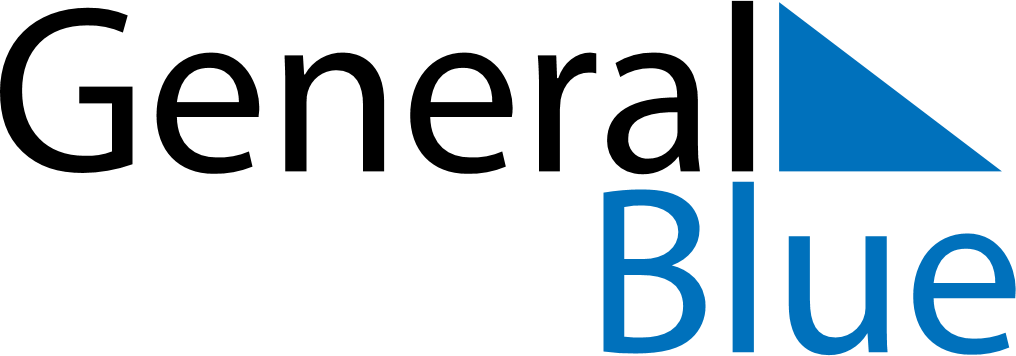 August 1739August 1739August 1739August 1739August 1739SundayMondayTuesdayWednesdayThursdayFridaySaturday12345678910111213141516171819202122232425262728293031